Die Sektion Tennis hat mit 2 Kampfmannschaften (+55 und +65) im Kreis Südost des Niederösterr. Tennisverbandes an den Meisterschaftsbewerben 2021 sowie mit +65 an der Herbst-Doppelmeisterschaft teilgenommen.Der Klassenerhalt gelang in allen 3 Ligen: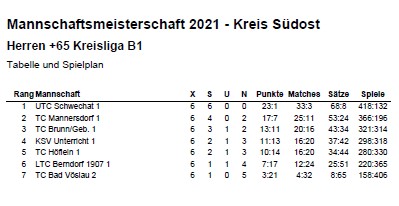 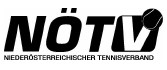 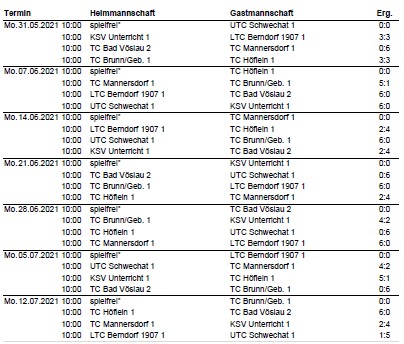 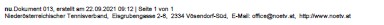 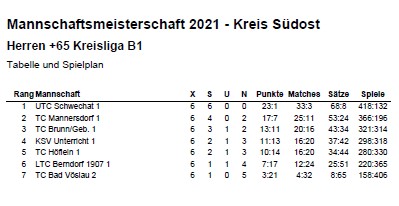 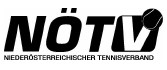 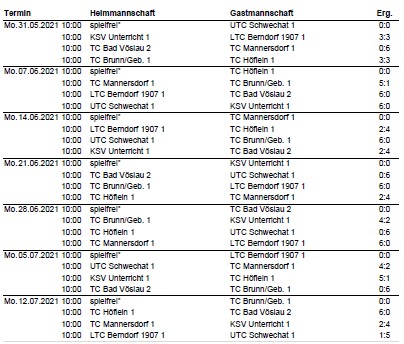 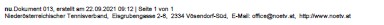 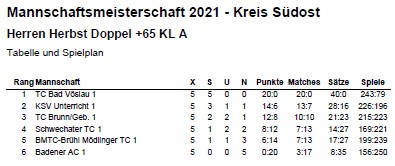 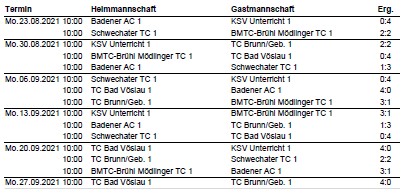 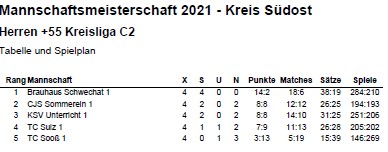 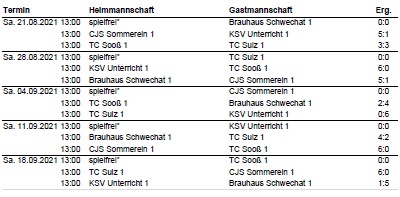 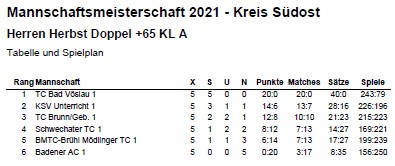 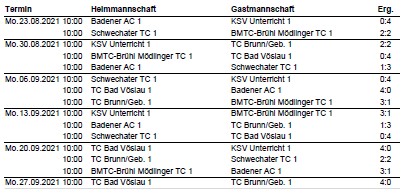 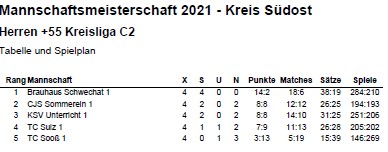 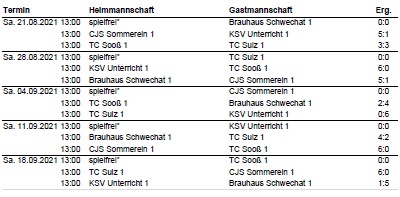 